Publicado en  el 07/01/2014 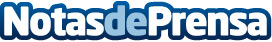 Daniel Barenboim se puso al frente de la Filarmónica de Viena para dirigir el Concierto de Año Nuevo de 2014. El evento más importante de la música clásica en el mundo, fue líder de audiencia  y estará disponible en las tiendas el 13 de EneroDatos de contacto:Sony MusicNota de prensa publicada en: https://www.notasdeprensa.es/daniel-barenboim-se-puso-al-frente-de-la_1 Categorias: Música http://www.notasdeprensa.es